CHƯƠNG TRÌNH HỘI THẢOTHỰC TRẠNG QUẢN LÝ QUYỀN SỞ HỮU TRÍ TUỆ TRONG CÁC HOẠT ĐỘNG HỢP TÁC NGHIÊN CỨU VÀ TRIỂN KHAI CÁC NHIỆM VỤ KHOA HỌC CÔNG NGHỆ Thời gian: 13h15 – 16h30 ngày thứ sáu 27/05/2022Địa điểm: Học viện Phụ nữ Việt Nam – 68 Nguyễn Chí Thanh, Đống Đa, Hà Nội* Đường link đăng ký Hội Thảo: https://docs.google.com/forms/d/e/1FAIpQLSdNNGhgzaxbd2k5S-pf1CCWldANi2bdn1_dBWcwjbby_40kgg/viewform?usp=sf_link*   Hoặc: Mã QR đăng ký đại biểu tham dự Hội thảo (trang sau)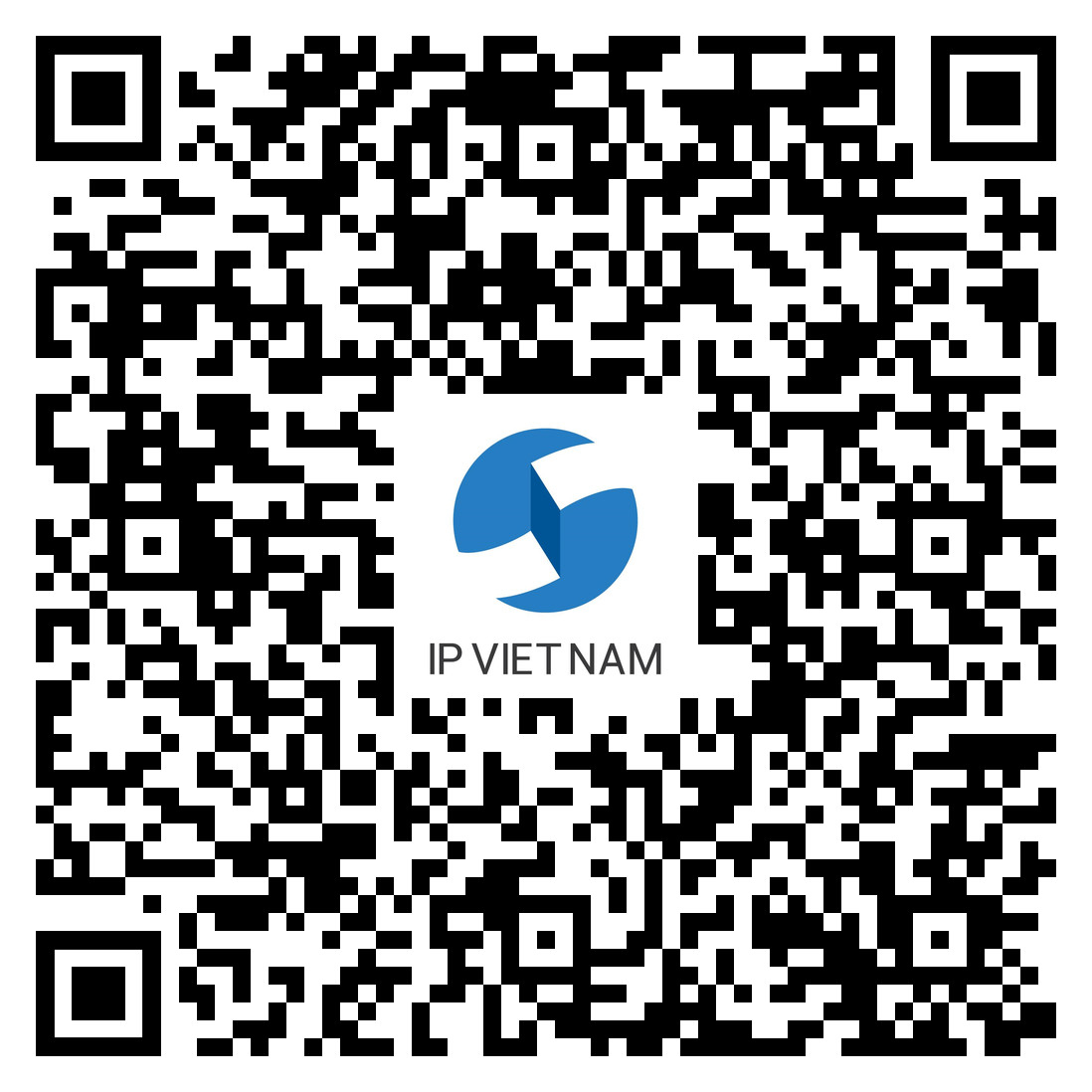 Thời gianNội dungĐơn vị thực hiện13h15 - 13h30Đăng ký đại biểuBan Tổ chức13h30 - 13h35Phát biểu khai mạcLãnh đạo Cục Sở hữu trí tuệ13h35 – 13h45Báo cáo dẫn đề Cục Sở hữu trí tuệ13h45 – 14h00Chủ đề 1: Thực trạng quản lý quyền SHTT trong các hoạt động hợp tác và triển khai các nhiệm vụ KHCN ở các Viện nghiên cứuĐại diện một số Viện nghiên cứu14h10 - 15h00Chủ đề 2: Thực trạng quản lý quyền SHTT trong các hoạt động hợp tác và triển khai các nhiệm vụ KHCN ở các Trường đại họcĐại diện một số Trường đại học 15h00 - 15h15Nghỉ giải lao15h15 – 15h45Chủ đề 3: Thực trạng quản lý quyền SHTT trong các hoạt động hợp tác và triển khai các nhiệm vụ KHCN ở các Doanh nghiệpĐại diện một số Doanh nghiệp 15h45 – 16h00Chủ đề 4: Hoạt động tư vấn về SHTT cho các dự án hợp tác nghiên cứu và triển khai nhiệm vụ KHCNĐại diện Công ty Luật về SHTT16h00 -16h30Thảo luận – Tổng kết Hội thảoBTC và các đại biểu